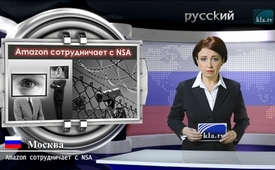 Amazon сотрудничает с NSA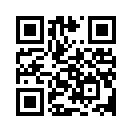 NSA* инвестирует 600 миллионов долларов в разработку системы Cloud** через Amazon. Официальной целью  платформы является передача данных, а  также  различной  разведывательной информации, которую NSA  собирает  по  всему  миру в единое «озеро данных».Amazon сотрудничает с NSA  
Крупнейшая  в  США  служба  внешней разведки - NSA инвестирует 600 миллионов долларов в разработку службы  интернета,  предлагающей вычислительные  ресурсы  и  хранение данных  Cloud (Облако) через Amazon. Официальной целью  платформы является передача данных, а  также  различной  разведывательной информации, которую NSA  собирает  по  всему  миру в единое «озеро данных». Это должно позволить NSA и  ещё 16 спецслужбам США быстрее обмениваться   информацией и  «связывать»  одно  с  другим. Шеф Amazon Безос был в восторге от сотрудничества своей компании с разведывательными службами США.от ts.Источники:https://deutsch.rt.com/nordamerika/71922-gemeinsam-auf-wolke-sieben-amazon-nsa/
www.nextgov.com/emerging-tech/2018/06/nsa-systematically-moving-all-its-data-cloud/149179/
www.nextgov.com/it-modernization/2014/11/nsa-turns-cloud-help-manage-data-deluge/99104/Может быть вас тоже интересует:---Kla.TV – Другие новости ... свободные – независимые – без цензуры ...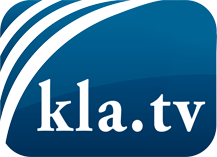 О чем СМИ не должны молчать ...Мало слышанное от народа, для народа...регулярные новости на www.kla.tv/ruОставайтесь с нами!Бесплатную рассылку новостей по электронной почте
Вы можете получить по ссылке www.kla.tv/abo-ruИнструкция по безопасности:Несогласные голоса, к сожалению, все снова подвергаются цензуре и подавлению. До тех пор, пока мы не будем сообщать в соответствии с интересами и идеологией системной прессы, мы всегда должны ожидать, что будут искать предлоги, чтобы заблокировать или навредить Kla.TV.Поэтому объединитесь сегодня в сеть независимо от интернета!
Нажмите здесь: www.kla.tv/vernetzung&lang=ruЛицензия:    Creative Commons License с указанием названия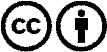 Распространение и переработка желательно с указанием названия! При этом материал не может быть представлен вне контекста. Учреждения, финансируемые за счет государственных средств, не могут пользоваться ими без консультации. Нарушения могут преследоваться по закону.